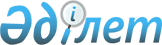 О переименовании улицыРешение акима Бирликского сельского округа Шуского района Жамбылской области от 14 июня 2018 года № 17. Зарегистрировано Департаментом юстиции Жамбылской области 3 июля 2018 года № 3884
      Примечание РЦПИ.

       В тексте документа сохранена пунктуация и орфография оригинала.
      В соответствии со статьей 35 Закона Республики Казахстан от 23 января 2001 года "О местном государственном управлении и самоуправлении в Республике Казахстан", подпунктом 4) статьи 14 Закона Республики Казахстан от 8 декабря 1993 года "Об административно-территориальном устройстве Республики Казахстан", на основании заключения ономастической комиссии при акимате Жамбылской области от 19 апреля 2018 года и с учетом мнения населения соответствующей территории аким Бирликского сельского округа РЕШИЛ:
      1. Переименовать улицы в селе Бирлик, Бирликского сельского округа:
      1) улицу Привокзальная – Әулие ата;
      2) улицу Мира – Бейбітшілік;
      3) улицу Штабная – Тұран;
      4) улицу Восточная – Жайлау;
      5) улицу Карл Маркс – Күлтөбе;
      6) улицу Центральная – Жібек жолы.
      3. Контроль за исполнением данного решения оставляю за собой.
      4. Настоящее решение вступает в силу со дня государственной регистрации в органах юстиции и вводится в действие по истечении десяти календарных дней после дня его первого официального опубликования.
					© 2012. РГП на ПХВ «Институт законодательства и правовой информации Республики Казахстан» Министерства юстиции Республики Казахстан
				
      Исполняющий обязанности акима округа 

Е.Косахов
